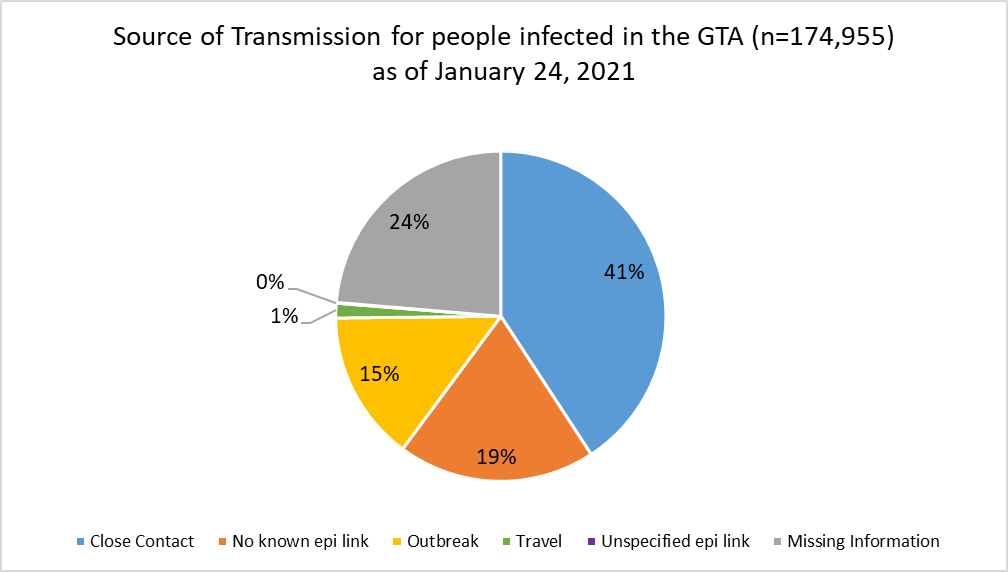 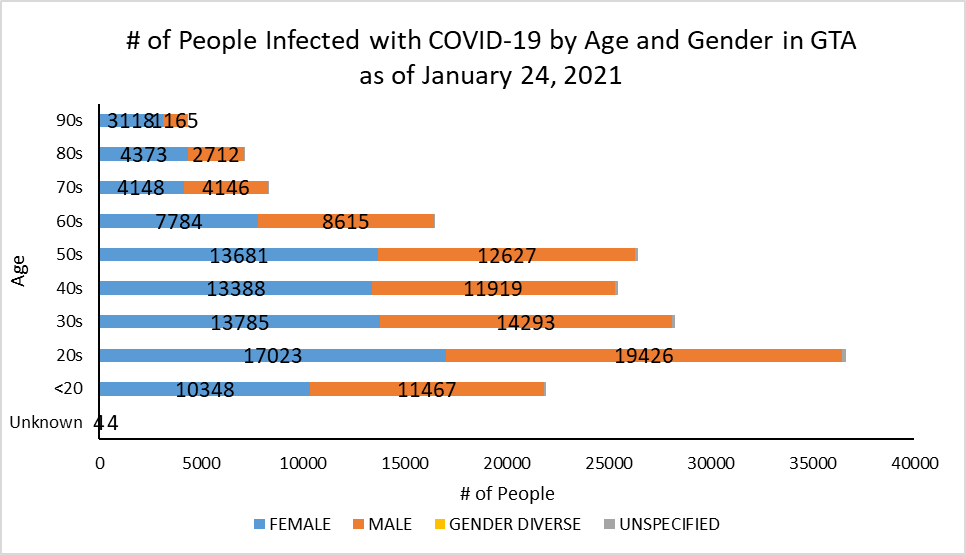 Footnote: There are a total of 21 cases where gender was indicated as “Gender Diverse”) and another 908 cases where gender was unspecified.Source: Data as of January 24, 2021 (extracted from https://data.ontario.ca/dataset/confirmed-positive-cases-of-covid-19-in-ontario)COVID 19 Cases in  Greater Toronto Area by Public Health UnitAs of January 24, 2021COVID 19 Cases in  Greater Toronto Area by Public Health UnitAs of January 24, 2021COVID 19 Cases in  Greater Toronto Area by Public Health UnitAs of January 24, 2021COVID 19 Cases in  Greater Toronto Area by Public Health UnitAs of January 24, 2021# of People Infected# of Deaths# of People RecoveredDurham Region Health Department10,2662709,394Halton Region Health Department7,7691516,876Peel Public Health52,50653747,179Toronto Public Health80,0602,30070,006York Region Public Health Services24,35446122,331Overall GTA174,9553,719155,786